                           REZULTATELE OBȚINUTE DE ELEVI LA           CANGURUL LINGVIST ENGLEZA-Concurs national de limba engleza                                                             Editia 2020                                             Profesor coordonator,                                                 Fira LacramioaraINSPECTORATUL ŞCOLAR JUDEŢEAN – VASLUIEPISCOPIA HUŞILORSEMINARUL TEOLOGIC ORTODOX ,,SF. IOAN GURĂ DE AUR”  HUŞIStr. I. Al. Angheluş, nr. 1, mun. Huşi, jud. VasluiTel./fax: 0235/471599site: www.seminarulteologichusi.roE-mail: seminarulteologichusi@yahoo.com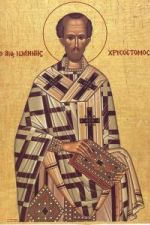 Nr. Crt.Numele si prenumele elevuluiClasa Semnatura 1Neculau Cosmin GabrielClasa a IX-a FilologiePREMIUL III2Iamandi AlexandraClasa a X-a Filologie-3Manolachi Sergiu CezarClasa a X-a FilologiePREMIUL III4Paduraru MarinaClasa a X-a FilologiePREMIUL III5Tongaru Alina NarcisaClasa a X-a FilologiePREMIUL II6Silistru Maria IoanaClasa a X-a FilologiePREMIUL III7Silistru Ioana AlexandraClasa a X-a FilologiePREMIUL III8Corcodel Andreea Clasa a XI-a Filologie-9Mirea AndreeaClasa a XI-a FilologiePREMIUL III10Popa Ana MariaClasa a XI-a FilologiePREMIUL III11Tanasache RalucaClasa a XI-a FilologiePREMIUL III12Mita Rares ConstantinClasa a XI-a Seminar-13Babaliga OctavianClasa a XII-a Filologie-14Marandescu GeorgianaClasa a XII-a FilologiePREMIUL III